ИНФОРМАЦИЯ 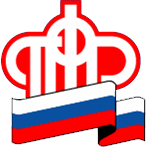 ГУ – УПРАВЛЕНИЯ ПЕНСИОННОГО ФОНДА РФ                     В БЕРЕЗОВСКОМ РАЙОНЕ ХМАО-ЮГРЫ02 августа 2016       				                  		               Пресс-релизПенсионные накопления - это надо знать● Что такое пенсионные накопления в системе обязательного пенсионного страхования?● Кто считается правопреемником?● Выплата средств пенсионных накоплений.У КОГО ФОРМИРУЮТСЯ ПЕНСИОННЫЕ НАКОПЛЕНИЯСредства пенсионных накоплений в системе обязательного пенсионного страхования формируются:► у работающих граждан 1967 года рождения и моложе за счет уплаты работодателем страховых взносов в Пенсионный фонд России;► у участников Программы государственного софинансирования пенсий за счет собственных добровольных взносов, средств государственного софинансирования и взносов их работодателей, если они являются еще одной стороной Программы и уплачивают дополнительные страховые взносы за своих сотрудников-участников;► у тех, кто направил средства материнского (семейного) капитала на формирование накопительной пенсии.ПРАВОПРЕЕМНИК ЛИ ВЫ?Если умер Ваш родственник или другой человек, который при жизни определил Вас правопреемником своих пенсионных накоплений, то обратиться за их получением. Родственники (правопреемники) умерших граждан имеют право в течение 6 месяцев с момента смерти обратиться в ПФР с заявлением о выплате средств пенсионных накоплений. При этом, если гражданин являлся клиентом какого-либо негосударственного пенсионного фонда, то с заявлением о выплате денежных средств родственникам следует обращаться именно в этот НПФ.Правопреемниками признаются, в первую очередь, лица, которые указаны в заявлении застрахованного лица о распределении средств пенсионных накоплений. При отсутствии такого заявления средства выплачиваются по заявлению правопреемникам первой очереди: супругам, детям и родителям. Если таковых нет или они отказываются от пенсионных накоплений, то претендовать на выплату могут правопреемники второй очереди: братья, сестры, дедушки, бабушки, внуки.КАК ПОЛУЧИТЬ ПРАВОПРЕЕМНИКУ ПЕНСИОННЫЕ НАКОПЛЕНИЯГраждане нередко просят разъяснить, как получить пенсионные накопления умершего, если у НПФ, в котором находились средства, аннулирована лицензия. Специалисты ПФР поясняют, что с момента аннулирования лицензии негосударственного пенсионного фонда страховщиком пенсионных накоплений становится Пенсионный фонд России. Следовательно, с заявлением о выплате следует обращаться в территориальный орган ПФР. Важно, что в этом случае шестимесячный период для обращения в ПФР начинается именно с даты аннулирования лицензии у НПФ.Если родственники не успели подать заявление в установленный срок, то срок может быть восстановлен в судебном порядке.Специалисты Управления ПФР в Березовском районе ХМАО-Югры дают консультации на личном приеме или по телефону 2-29-10, 2-40-52.